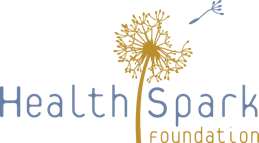 
Build Back Better Design Team: June 17, 2020 Worksheet 2ComponentYour Reactions and IdeasVision: Person-centeredConnected Well-resourcedEquitableRespectedPreparedUnited Guiding Principles: Common voiceEqual accessDignity and respectCommunityPartnershipIntentional anti-racism workPerson-centeredGoals: Centering DEI and anti-racism workStructural funding changesSocial fabricReplicate good modelsTechnologyFinancial sustainability practicesEmotional and mental health services Prioritizing vulnerable populationsCoordinationOutreach and access